OBJET DE L’APPEL A CANDIDATURESL’Agence Régionale de Santé d’Ile-de-France lance son 5ème appel à candidatures pour permettre la création de postes de praticiens spécialistes à temps partagé Ville/Etablissements de santé ou ESMS entre une structure hospitalière publique (y compris Unités de soins en milieu pénitentiaire et dispositifs publics de prévention (CEGidd, CLAT, centre de vaccination) ou privée ou un établissement médico-social (personnes âgées, personnes en situation de handicap ou personnes à difficultés spécifiques) et une structure de soins de ville. Toutes les spécialités (hors Médecine Générale) peuvent être concernées, ainsi que la Chirurgie-Dentaire et la Pharmacie. Ce dispositif vise à permettre à de jeunes praticiens de développer un exercice mixte, partagé entre une structure hospitalière y compris Unités de soins en milieu pénitentiaire et dispositifs publics de prévention (CEGidd, CLAT, centre de vaccination) ou un établissement médico-social et un exercice ambulatoire (dans un cadre libéral ou salarié). Les structures ambulatoires d’accueil, situées obligatoirement en zones sous-denses ou quartiers politique de la ville peuvent être des cabinets individuels ou de groupe, des maisons de santé,   des centres de santé ou d’autres structures de soins (accueil de jour,  structures de prévention tels que les CLAT, CEGIDD, centre de vaccination…). Les praticiens pourront ainsi débuter leur carrière en appréhendant les diverses formes d’exercice, sous un angle différent de celui connu au cours de leurs études et dans un cadre sécurisant, ce qui contribuera à déterminer leur installation quant à leur type d’exercice et à renforcer le lien ville-établissement. Le jeune praticien exercera une partie de son activité à temps partiel au sein d’un établissement de santé public ou privé, ou un établissement médico-social et il pratiquera en ville le reste du temps.Le praticien spécialiste Ville/établissement sera accueilli par les structures partenaires durant 2 années consécutives et continues du 1er novembre 2023 au 31 octobre 2025. En plus de ses missions cliniques, il participera à des activités pédagogiques, d’enseignement et de recherche. Les deux années de Praticien Contractuel ne sont pas prises en compte pour la validation du secteur 2.OBJECTIFS DU DISPOSITIF PRATICIEN SPECIALISTE PARTAGE Répondre immédiatement aux problèmes d’accès aux soins que connaissent certains territoiresAméliorer le lien entre la ville et les établissements de santé ou médico-sociaux de manière concrète et contribuer à la coopération médicale territoriale en créant une vraie filière de soins entre l’établissement et la structure de ville Permettre aux jeunes praticiens, à l’issue de leurs études, d’appréhender concrètement plusieurs formes d’exerciceCréer des parcours professionnels pour les jeunes praticiens entre la ville et l’exercice en établissement MODALITES DE PRISE EN CHARGE FINANCIERELe financement du salaire relatif à l’activité hospitalière (40%) du praticien sera pris en charge intégralement par l’ARS Ile-de-France pendant 2 ans en référence au coût moyen d’un poste d’un praticien contractuel à temps partiel. La répartition du temps de travail est de 4 demi-journées hebdomadaires au sein de la structure hospitalière.Le financement de l’ARS, dans le cadre du FIR ne pourra être versé que sur présentation des justificatifs d’activité par l’établissement recruteur dans les délais imposés par l’ARS. Le versement des crédits est conditionné à la production des pièces justificatives aux dates précisées ci-dessous. Les justificatifs demandés sont :A la prise de poste (au plus vite et dans tous les cas avant le 31 janvier 2024): Attestation de prise de poste dans l’établissement recruteur ou premier bulletin de salaireAttestation d’exercice dans la structure ambulatoireInscription ordinale définitive du praticien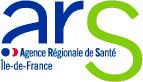 Tous les ans (au plus tard le 31 mai de l’année en cours) :Le dernier bulletin de salaire Une attestation de fonction de l’établissement recruteurDeux versements seront effectués sous condition de la production des pièces justificatives dans les délais mentionnés ci-dessus : le premier financement des 14 premiers mois au second semestre de l’année 2024le second financement des 10 derniers mois au second semestre de l’année 2025.MODALITES D’INSTRUCTION ET CRITERES DE SELECTIONMODALITES D’INSTRUCTION & PIECES A FOURNIRLes 5 pièces obligatoires à fournir aux dossiers :Projet médical partagé entre l’établissement recruteur et la structure ambulatoireCV du candidat proposéLettre de motivation du candidat proposéAttestation d’inscription définitive à l’Ordre professionnel et n° RPPS ou d’une date d’inscription prévisionnelleLettre d’engagement type sur le projet médical partagé entre l’établissement recruteur et la structure ambulatoire signée des deux partiesCRITERES DE SELECTIONLes projets seront examinés selon les critères ci-dessous :Profil du Candidat Etre en post-internat (maximum 4 ans après l’obtention du diplôme d’Etat, soit le DES) pour une prise de poste au 1er novembre 2023Avoir soutenu sa thèse Etre inscrit définitivement à l’Ordre professionnel + n° RPPS Profil des PartenairesCentre de santéMaison de santé pluridisciplinaire ou pluri professionnelleCabinet individuel ou de groupeExercice dans les structures de soins de ville situées dans des territoires identifiés comme étant en tension selon l’arrêté du zonage médecins Qualité et complétude du projet médical partagéToutes les spécialités peuvent être concernées, sauf la médecine générale, et en particulier les spécialités présentant des difficultés de recrutement, ainsi que l’odontologie et la pharmacie. Besoins de santé auquel répond le projet médical partagé entre l’établissement et la structure ambulatoireAutres critères pouvant être pris en compteCoopération territoriale et médicale déjà existante entre les partenaires Cas particuliersRemplacement d’un candidat suite à un désistement Informer immédiatement l’ARSPossibilité de proposer dans les meilleurs délais un nouveau candidat. A ce titre, l’établissement recruteur devra transmettre à l’ARS pour examen : Motif de désistement de l’ancien candidat CVLettre de motivationObligatoire : n° RPPS d’inscription à l’Ordre professionnel Lettre d’engagement type sur le projet médical partagé entre l’établissement recruteur et la structure ambulatoire signée des deux partiesReport de prise de fonction du candidat retenuInformer immédiatement l’ARS des motifs de report de prise de poste, à défaut le financement ne sera pas délégué.La prise de poste des Praticiens Spécialistes Ville/établissement doit se faire à compter du 1er novembre 2023, et à titre exceptionnel courant novembre et décembre après validation par les services de l’ARS. Contact ARSars-idf-asp@ars.sante.fr Date limite dépôt dossiers : jusqu’au 22 mai 2023Uniquement en ligne par le Bureau des Affaires Médicales de l’établissement recruteur :https://demat.social.gouv.fr/commencer/arsif-postes-de-praticiens-specialistes-partages-ville-etablissementJury de sélection : Semaine du 19 juin 2023Prise de poste : 1er novembre 2023Fonctions : du 1er novembre 2023 au 31 octobre 2025PIECES A RENSEIGNER ET/OU A CONSULTER :Cahier des chargesMode opératoire pour déposer en ligne une candidaturePostes de Praticiens Spécialistes Partagés Ville/établissements de santé-ESMS Vague 5(2023-2025)Cahier des Charges40% (4 demi-journées hebdomadaires)Emoluments Praticien contractuel 1313,2 €(mensuels bruts)Charges patronales44%Rémunération mensuelle brute chargée/Poste1891 € Prise en charge ARS sur rémunération mensuelle brute chargée/Poste1891 €CalendrierCalendrierDate limite dépôt des candidatures en ligneJusqu’au 22 mai 2023Jury de sélectionA partir de la Semaine du 19 juin 2023Notification des résultats en ligneAprès le jury de sélectionPlateforme informatique dédiée Prise de poste1er novembre 2023Durée du financement par l’ARS Du 1er novembre 2023 au 31 octobre 2025